以病例为引导，学员自己当老师通常，以病例为引导的教学模式是在教师的指导下，以病例为引导，启发学生讨论、解决有关问题，培养学生分析、解决问题的能力。主讲者为老师。我院为加强学员的能力建设，首先在内科基地开展让学员自己当老师的教学方法，以一个病例引导，学生回去做功课，通过查阅信息、文献，对此疾病从解剖，病因，病理分析，到鉴别诊断，临床症状，体征，辅助检查，明确诊断，治疗分析，以及国内治疗先进方法，最后总结了经验教训。带教老师对学员讲解与互动做评价，最后做补充。通过此教学，锻炼了学员的团队精神，激发了学生的学习兴趣，培养了学生思考问题、分析问题、解决问题的能力，学员在刚开始讲座时，有脸红心跳的过程，但学员事后反映收获很大，会慢慢克服胆怯心理，也有利于培养今后工作中的沟通与交流能力。学员做的PPT水平很高，思路清晰，让我们的带教老师也学到很多，真是三人行，必有吾师！            盘锦市中心医院 科教部2017年4月14日学员讲课照片见下页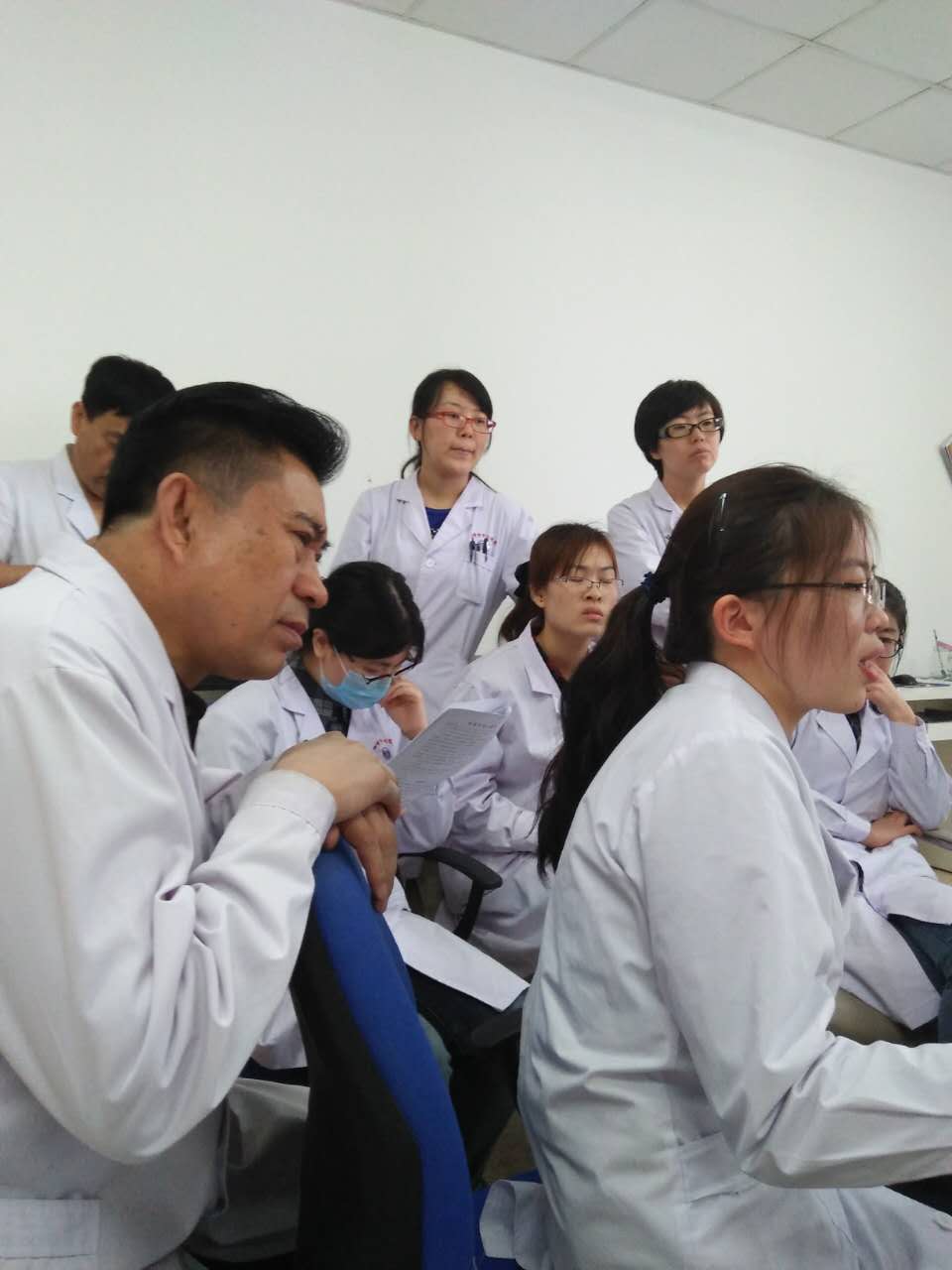 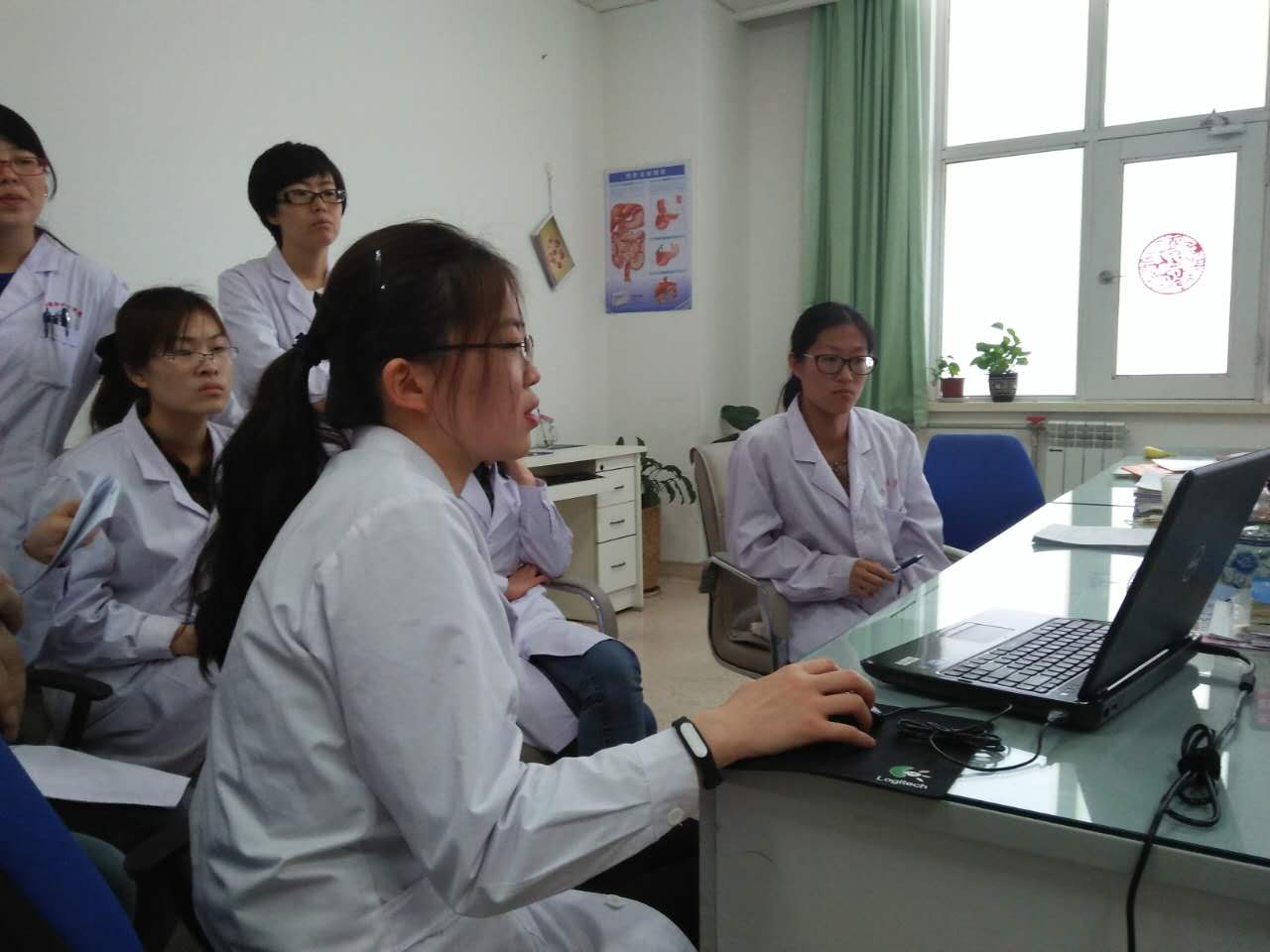 